2017 Liberty Invitational Registration Form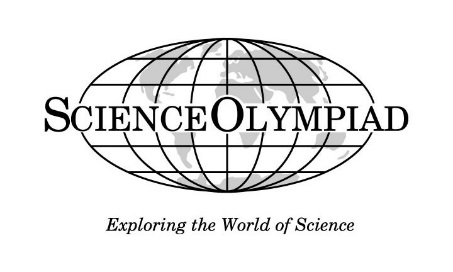 Liberty Middle School Science OlympiadDivision B InvitationalDecember 16, 2017To register, please sign up online or complete the form below:School Name _________________________________________________________________  School Address ______________________  City  __________________ St / Zip code _______ Coach’s Name ________________________________________________________________ Email ____________________________________________ Cell Phone _________________  New Coach?   	 Yes       No  	New Team?  	 Yes       No Number of teams registering:  ______ This invitational is for division B teams only. This competition will be limited to the first 30 teams.All registration materials must be received by November 20, 2017.Each participating team is required to supervise one event. Please send an email to reserve your “spot” with your event preferences.All teams participating in an Invitational tournament need to register with their State Science Olympiad. The membership fee must be paid prior to participating in any competition.Top 5 choices for the events to supervise:       	If you are registering multiple teams,Questions? Contact Rajani Aatre : LibertyScienceOlympiad@pccsk12.comTeam fee: $80 per team x ___ (# of teams) = Total Registration: $ ________Please make checks payable to Liberty Science Olympiad with your school name in the memo line.Please send a copy of this form along with your registration fee to: Rajani Aatre, Science Olympiad Invitational, Liberty Middle School46250 Cherry Hill Rd, Canton, MI 48187 For Office Use Only Team #  _____  _____ Date Received  _____ Check #  	_____ Reg w/State? 	_____ Registration:  7:30 am - 8:00 am Impounding: 7:45 am - 8:30 am Competition: 8:30 am - 3:30 pm Awards:   5-6pm(one event per participating team) _________________________ _________________________ _________________________ _________________________ _________________________ designate a color for each team:  Team 1: ___________  Team 2: ___________  Team 3: ___________ 